Šablóna príspevkuNázov príspevku / Názov príspevku v ANJMeno a priezvisko autora – autorov Abstrakt Text. (max. 15 riadkov)Kľúčové slová: slovo, slovo, slovo. (max. 10 slov)1 Názov kapitoly (ak je príspevok rozdelený na kapitoly) Text štúdie/kapitoly. Text štúdie/kapitoly. Text štúdie/kapitoly. Text štúdie/kapitoly. Text štúdie/kapitoly. Text štúdie/kapitoly. Text štúdie/kapitoly. Text štúdie/kapitoly. Text štúdie/kapitoly. Text štúdie/kapitoly. „Citujem text, citujem text, citujem text. Citujem text, citujem text.“(vzor poznámky pod čiarou) Text štúdie/kapitoly. Text štúdie/kapitoly. Text štúdie/kapitoly. Text štúdie/kapitoly.(Vzor popisu obrázku)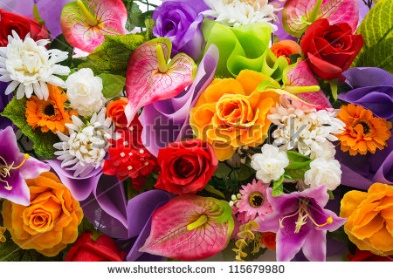 Obrázok 1	Počet ľudí alergických na peľ stúpaZdroj: 	alergienapel.sk [cit. 1.1.1111] Dostupné na: http://www.alergienapel.sk/pocetalergikov-info	1.1 PodnadpisText podkapitoly. PrameneAk ide o rukopisný prameň: Názov rukopisu, ako sa uvádza v elenchoch archívu, miesto uloženia, signatúra. Ak je rukopis publikovaný vo verejne dostupnej databáze v internete, uviesť odkaz na databázu s citáciou, dostupné na: http://www.text.com/text2 [cit. rrrr-mm-dd].Ak ide o starú tlač, ktorá sa bežne nenachádza v knižniciach:PRIEZVISKO, M.: Dielo. Miesto vydania (ak sa uvádza existuje) : tlačiar (ak sa uvádza), rok vydania. Počet strán, miesto uloženia, signatúra / resp. PRIEZVISKO, M.: Odpis údajov z titulnej strany, miesto uloženia, signatúra. Ak je stará tlač publikovaný vo verejne dostupnej databáze v internete, uviesť odkaz na databázu s citáciou, dostupné na: http://www.text.com/text2 [cit. rrrr-mm-dd].Ak ide o vydaný rukopisný alebo tlačený prameň: PRIEZVISKO, M. (autora citovaného prameňa): Názov publikovaného prameňa. Názov edície, vedeckej série a pod. PRIEZVISKO, M./(ed.) Miesto vydania : Vydavateľstvo, rok. Počet s. ISBN.Literatúra a zdroje:PRIEZVISKO, M.: Dielo. Miesto vydania : Vydavateľstvo, rok. Počet s. ISBN.PRIEZVISKO, M.: Dielo. [online]. Miesto vydania : Vydavateľstvo, rok. Počet strán/citovaná strana. ISBN. Dostupné na: http://www.text.com/text2 [cit. rrrr-mm-dd]PRIEZVISKO, M.: Názov príspevku v zborníku. In: Priezvisko, M. /(ed.): Názov zborníka. Miesto vydania : Vydavateľstvo, rok. Počet s. (napr. s. 123-134). ISBN.PRIEZVISKO, M.: Názov príspevku v časopise. In: Názov časopisu, rok vydania, ročník časopisu, číslo časopisu, rozsah s. (napr. s. 123-134). ISSN. (v prípade, že časopis je dostupný v internete, uviesť do zátvorky aj odkaz na internetový zdroj vo formáte Dostupné na: http://www.text.com/text2 [cit. rrrr-mm-dd]Resumé v anglickom alebo ruskom jazyku nie viac ako 15 riadkov 